ПАМЯТЬсоч. 57асл. Ю.Полухина                                                                                       муз. М.Парцхаладзе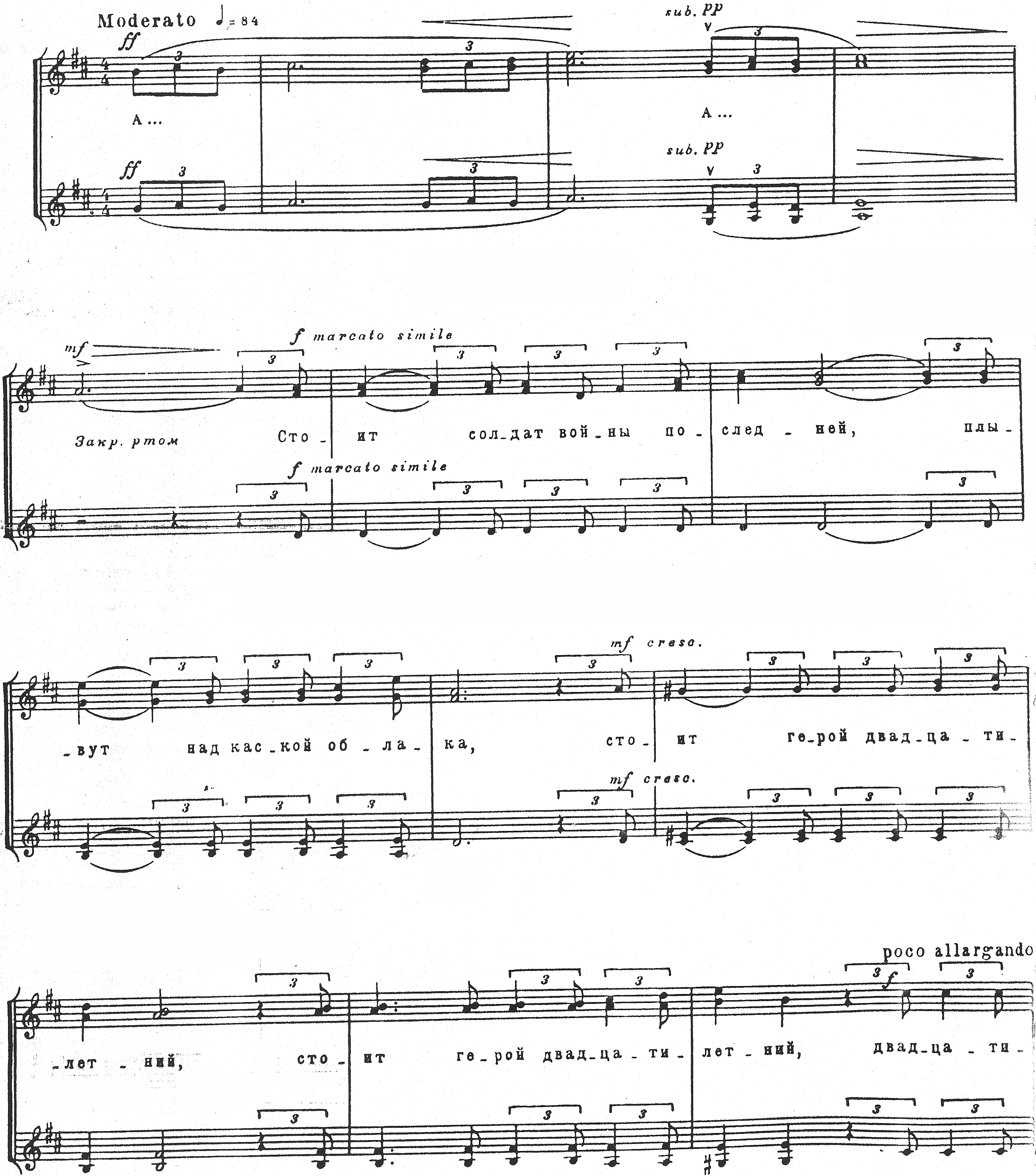 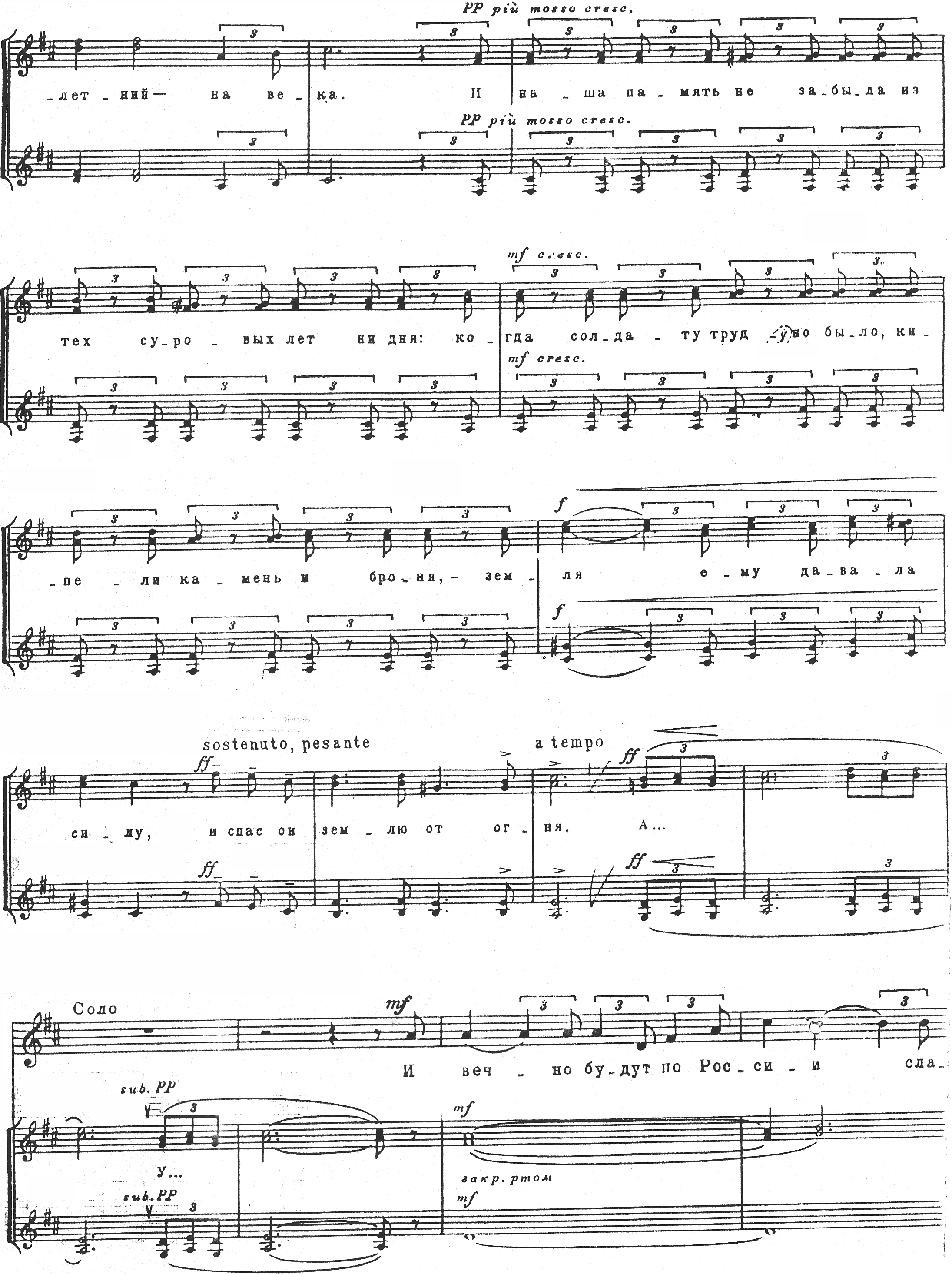 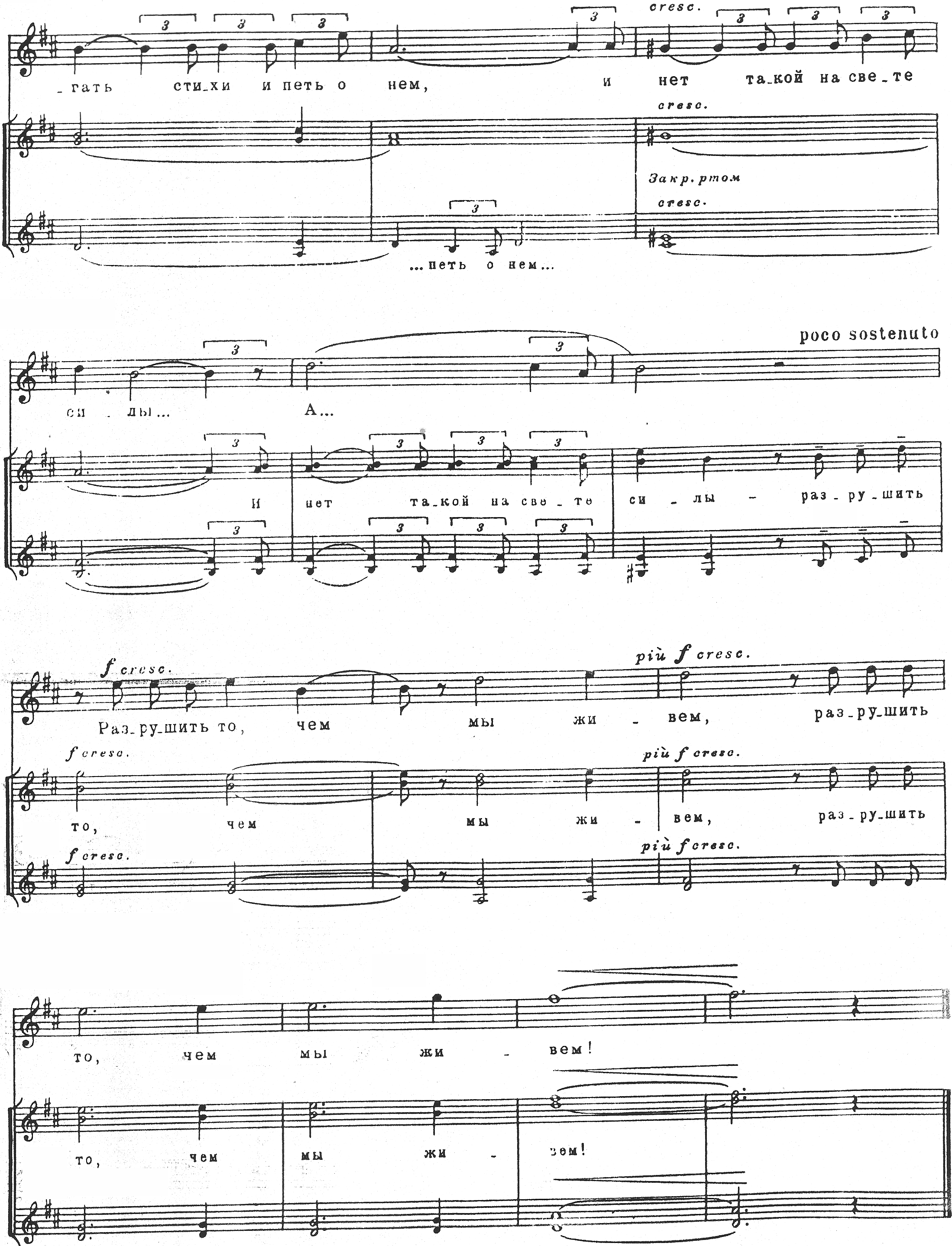 